Игра «Посчитай-ка»Цель: активизировать в речи детей слова, обозначающие предметы посуды. Закреплять навык согласования существительных множественного числа с числительными. Инструкция: посчитай предметы посуды, назови и запиши ответ.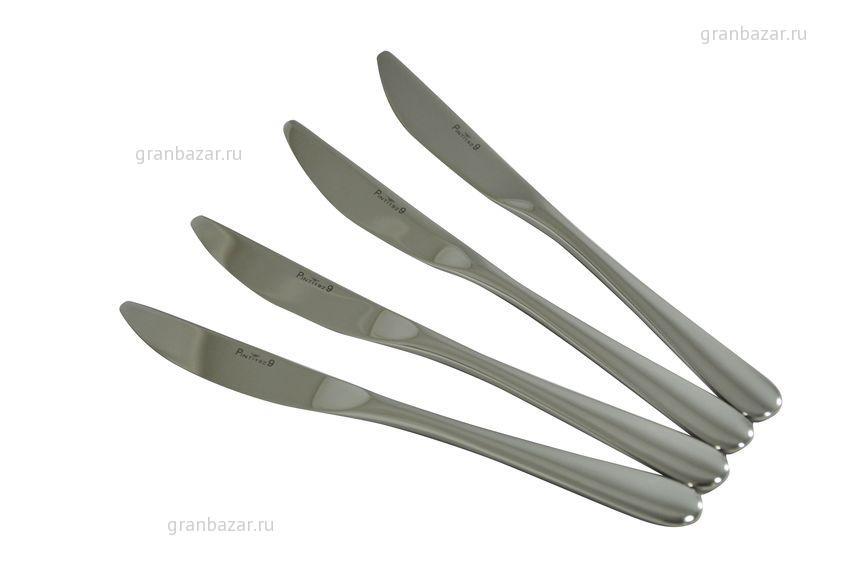 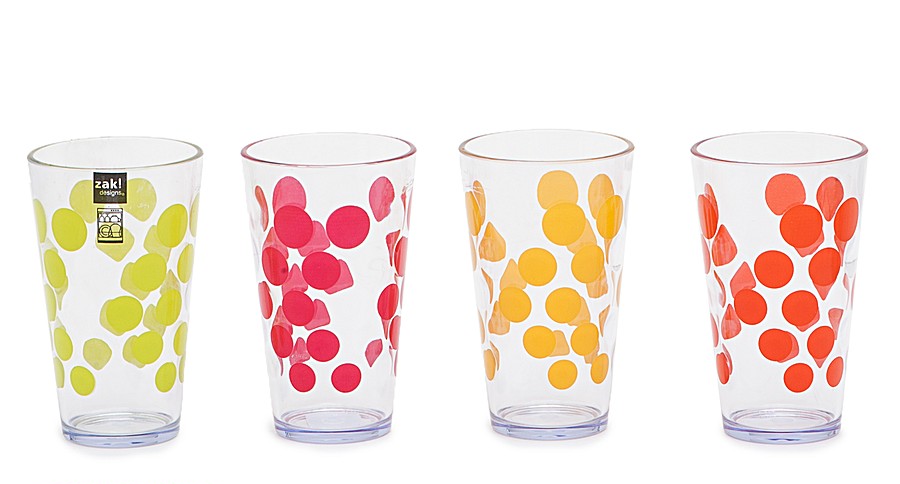 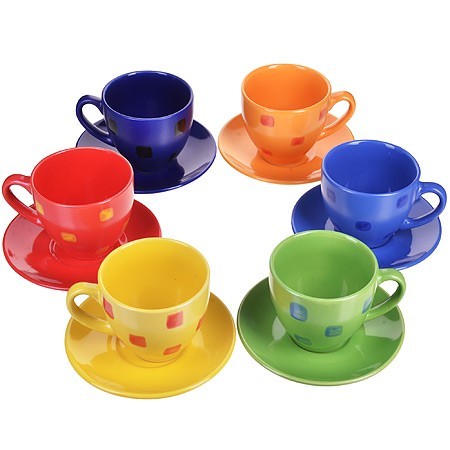 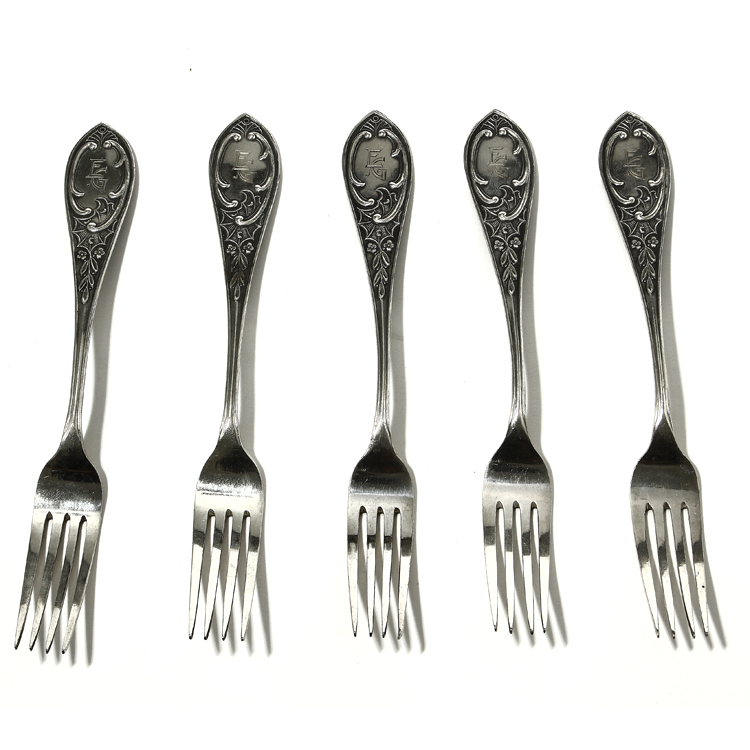 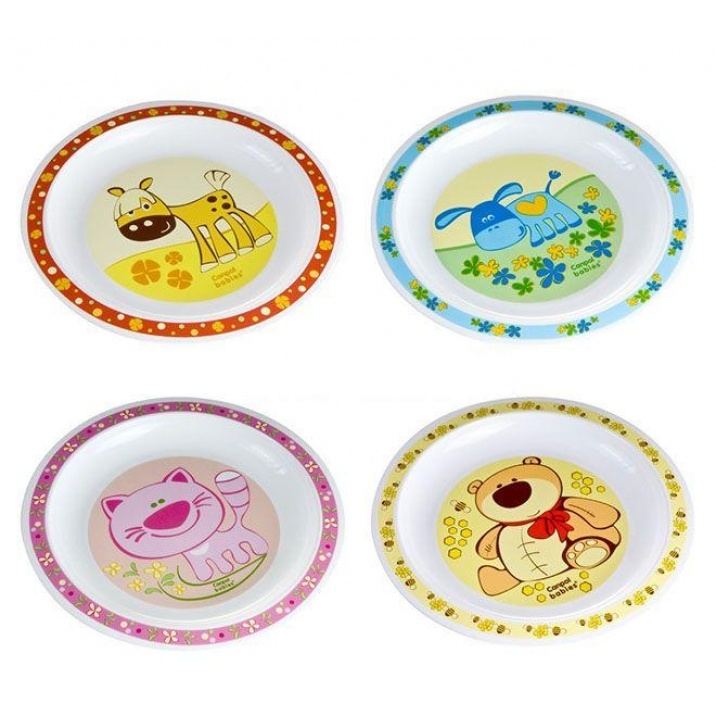 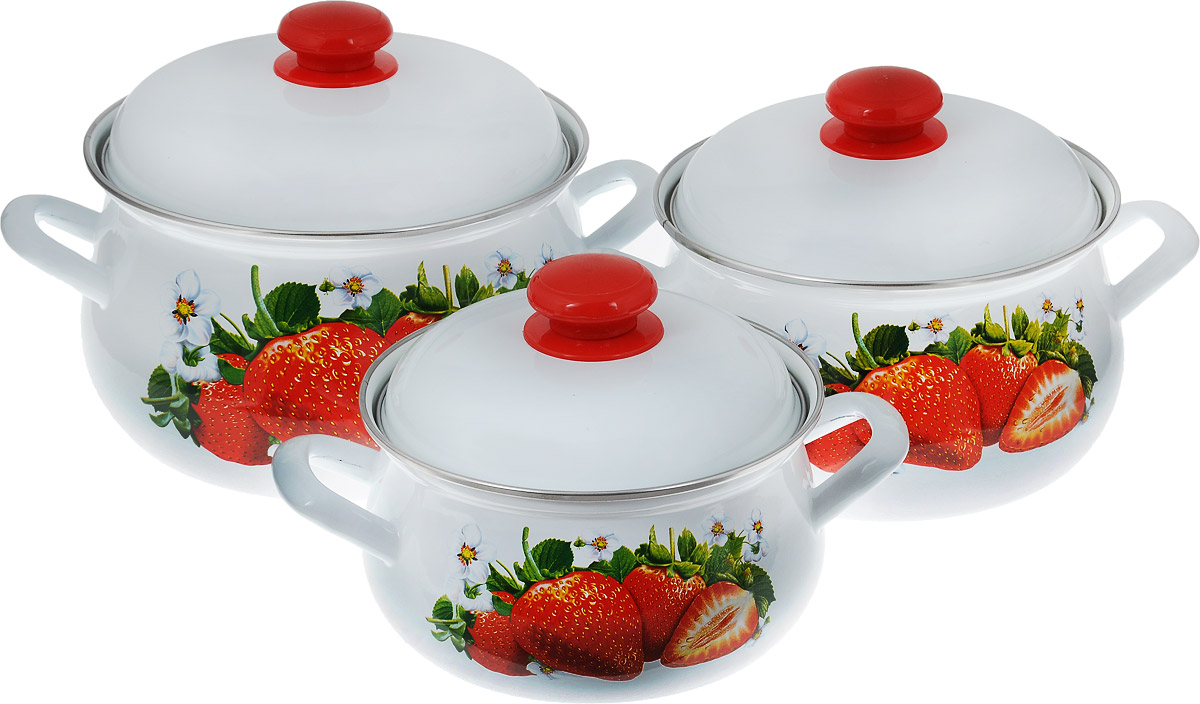 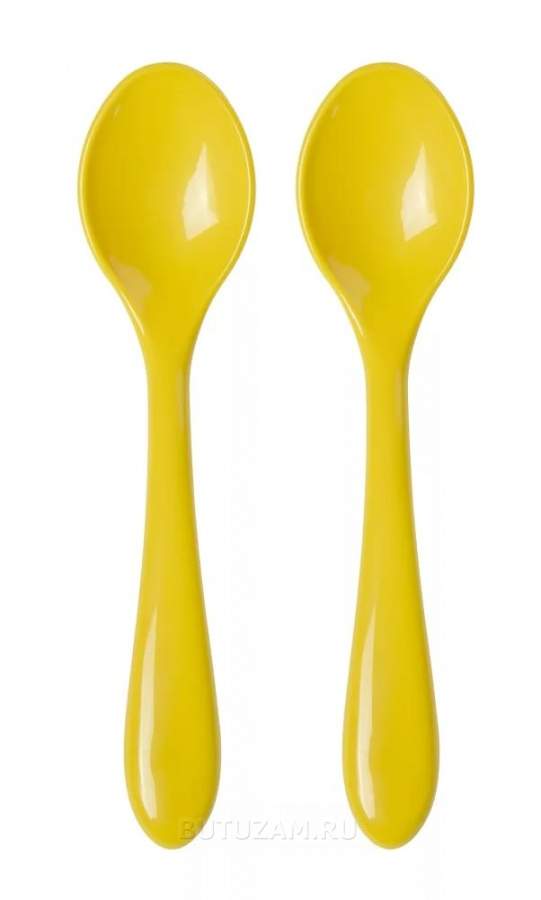 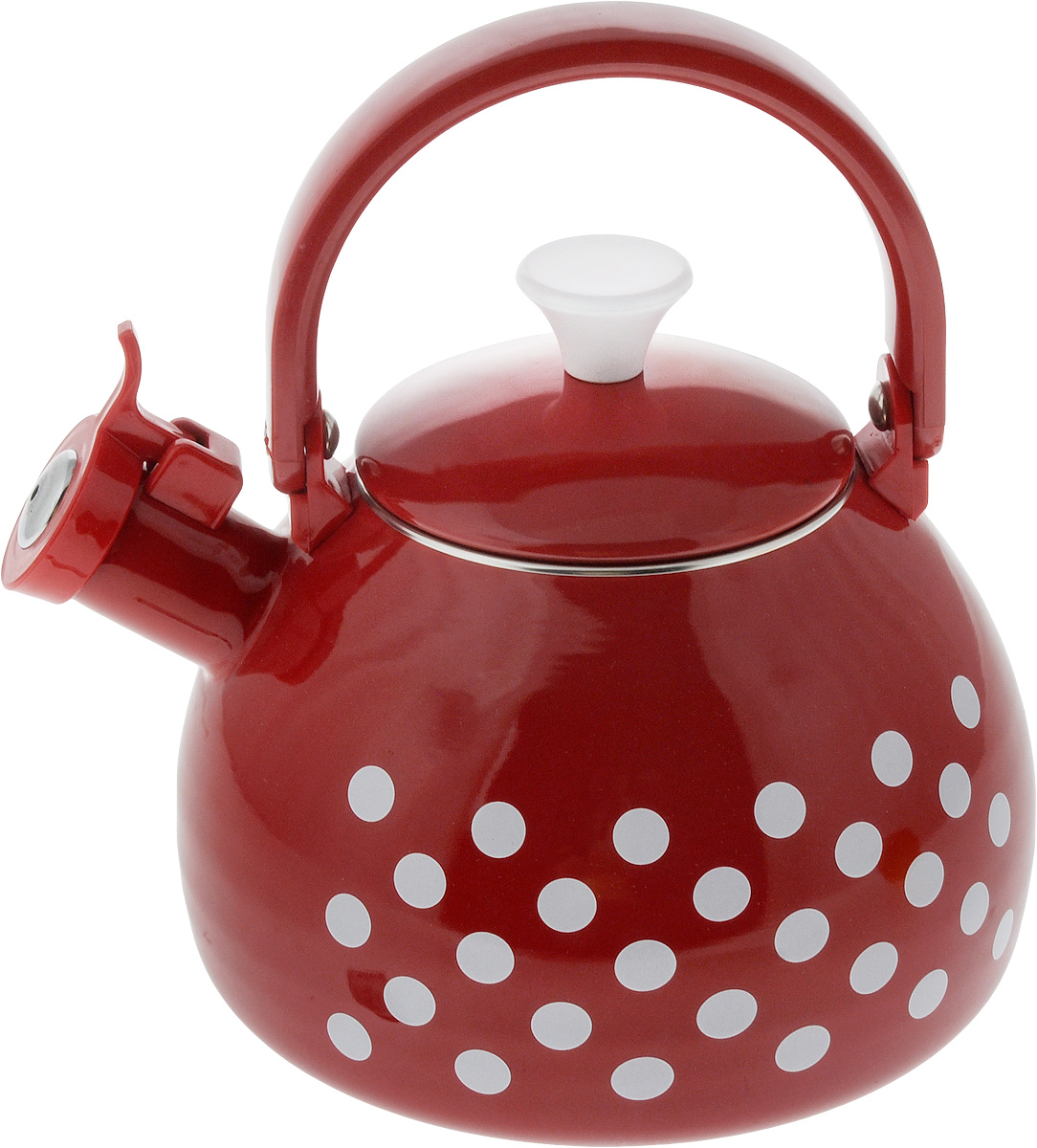 